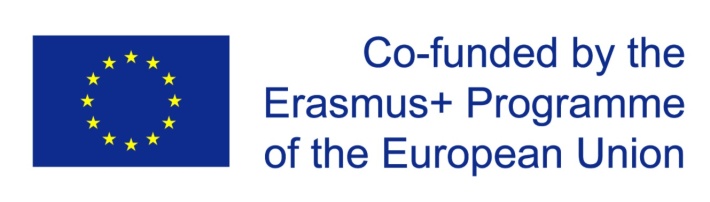 KCJV and GACE Coordinator’s small team visit to GeorgiaNovember 15 - 18, 2017 Place of meeting: Ilia State University ISU Ivane Javakhishvili Tbilisi State University TSUSokhumi State University SSUNational Center for Teacher Professional Development NCTPDContact person: Natia Tskhovrebashvili [15-16/2017]Samtskhe-Javakheti State University SJSUAkhaltsikheTina Gelashvili [17-18/2017]hourWednesday15/11/2017Thursday16/11/20179:00 - 10:30Create a communication plan.Create a Management PlanGo over EU TEMPLATE provided for partnership Agreement and discuss minor changes. Equipment - are there any revisions? Manana - EXCEL (Michael)11:00-12:30Reception/Introductionroom F303Review of the learning environment (piloted in previous projects) that require assessment tools (to be developed by ASSET project)GE reviewIL reviewLunch break14:00- 15:30Present the project to the Georgian partnersTowards CM#1Discussing the GE and IL preparations to the CM#1, later to be developed in the national meetings in each partner country prior to the first consortium meeting.16:00- 17:30Present the Project Portal to the Georgian partners (discussing dissemination plan)19:00?Social Event?HOUR Friday17/11/2017Saturday18/11/20178:30-10:00Travel to SJSU:  Check-in to hotel Review of the learning environment (piloted in previous projects) that require assessment tools (to be developed by ASSET project)GE reviewIL review10:30-12:00Travel to SJSU:  Check-in to hotel Review of the learning environment (piloted in previous projects) that require assessment tools (to be developed by ASSET project)GE reviewIL reviewlunch13:00-14:30Present the project to the SJSU ASSET TeamTowards CM#1Discussing the GE and IL preparations to the CM#1, later to be developed in the national meetings in each partner country prior to the first consortium meeting.15:00-16:00Present the Project Portal to the Georgian partners. (discussing dissemination plan)Towards CM#1Discussing the GE and IL preparations to the CM#1, later to be developed in the national meetings in each partner country prior to the first consortium meeting.16:15-18:00Create a communication plan.Create a Management PlanGo over EU TEMPLATE provided for partnership Agreement and discuss minor changes.  19:00?Social Event?